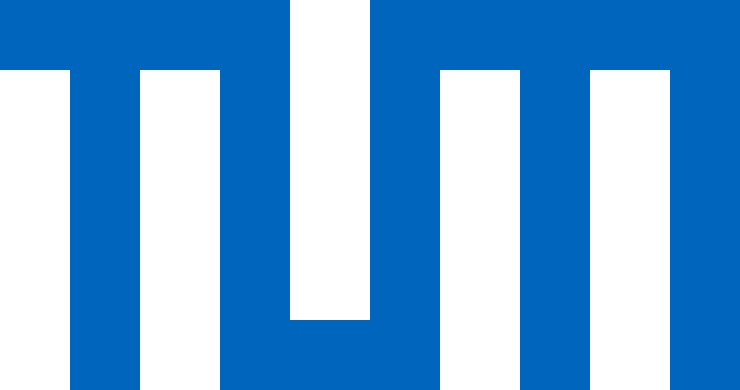 BachelorarbeitEingereicht zur Erlangung des Grades eines Bachelor of Science in Gesundheitswissenschaft an der TUM School of Medicine and Health, Department Health and Sport Sciencesder Technischen Universität MünchenDeutscher TitelEnglischer TitelEingereicht vonMax MustermannReferent/inProf. Dr. Michael LaxyMünchen, 5. November 2028Inhaltsverzeichnis	Tabellenverzeichnis	IIAbbildungsverzeichnis	IIIAbkürzungsverzeichnis	IVZusammenfassung	11	Abschnitt	21.1	Unterabschnitt	21.1.1	Unterunterabschnitt	2Quellenverzeichnis	4Anhang	5TabellenverzeichnisTabelle 1: Überblick über irgendetwas	2AbbildungsverzeichnisAbb. 1: Grafik	2AbkürzungsverzeichnisBMI		Body mass indexDALY		Disability-adjusted life yearIV		Instrumental VariableZusammenfassungErgänzen Sie eine kurze strukturierte Zusammenfassung der Arbeit (250-300 Wörter).Anzahl der Wörter in der Zusammenfassung: XXXAnzahl der Wörter Haupttext: XXXAnzahl der Tabellen und Abbildungen im Haupttext: XXXAbschnittUnterabschnitt UnterunterabschnittEs ist in der Literatur anerkannt, dass X einen Einfluss auf Y hat (Alberti et al., 2007). Gemäß Alberti et al. (2007) hat X einen Einfluss auf Y. Die Autoren einer vor Kurzem erschienenen Studie stellen fest, dass “X einen signifikanten Einfluss auf Y hat, wenn man für Z kontrolliert.” (Alberti et al. 2007, S. XY).Abb. 1 illustriert den beschriebenen Zusammenhang.Tabelle 1 zeigt deskriptive Statistiken.Was ist von Fußnoten zu halten?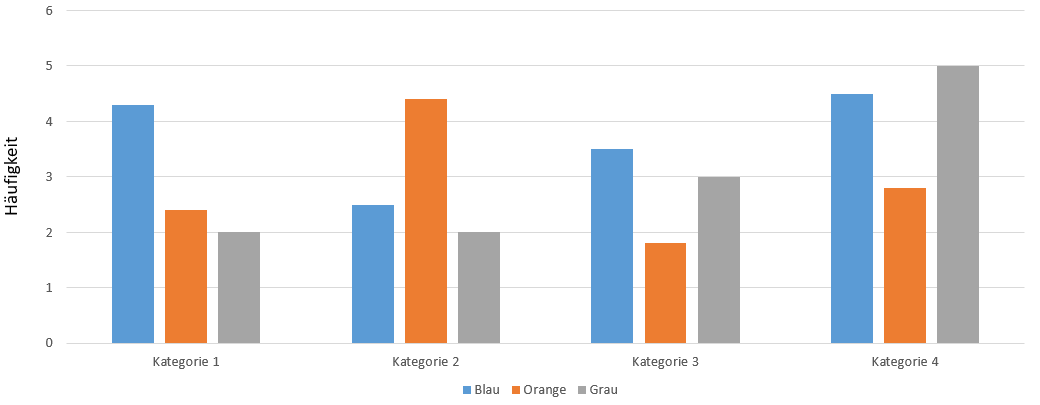 Abb. 1: GrafikHinweise: Informationen durch die die Abbildung selbsterklärend wird.Tabelle 1: Überblick über irgendetwasHinweise: Informationen durch die die Abbildung selbsterklärend wird.QuellenverzeichnisAlberti, K. G. M. M., P. Zimmet und J. Shaw (2007). International Diabetes Federation: a consensus on Type 2 diabetes prevention. Diabetic Medicine 24(5): 451-463.AnhangEidesstattliche ErklärungIch erkläre hiermit eidesstattliche, dass ich die vorliegende Arbeit selbstständig angefertigt habe; die aus fremden Quellen direkt oder indirekt übernommenen Gedanken, Formulierungen und Inhalte sind als solche kenntlich gemacht. Außerdem erkläre ich mich damit einverstanden, dass diese Arbeit mit Hilfe einer Plagiatserkennungssoftware untersucht wird, und bin mir der Konsequenzen eines Plagiats oder eines Verstoßes gegen die gute wissenschaftliche Praxis bewusst.Die Arbeit wurde bisher keiner anderen Prüfungsbehörde vorgelegt und auch noch nicht veröffentlicht.München, ……………..                                                                            …………………………………								       (Unterschrift)Spalte 1Spalte 2Zeile 1……Zeile 2……